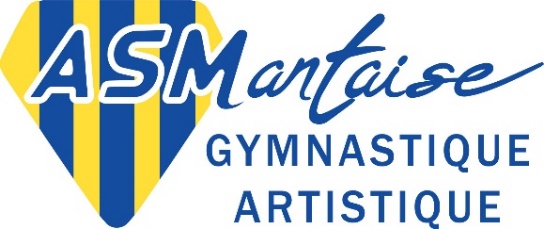 Fonction :Responsable technique au sein de la section Gymnastique artistiqueRattachement hiérarchique : Direction opérationnelle de l’Association Sportive MantaiseRattachement fonctionnel :Responsable technique de l’Association Sportive Mantaise Gymnastique artistiqueRôle : encadrer et diriger une équipe d’entraîneurs diplômés salariés, en formation ou bénévoles en fonction du programme pédagogique de la section préalablement établi. Rôle : encadrer et diriger une équipe d’entraîneurs diplômés salariés, en formation ou bénévoles en fonction du programme pédagogique de la section préalablement établi. Missions et responsabilités (liste non exhaustive) : EnseignementAssure l’enseignement des cours de gymnastiques pour les adhérents loisirs et/ou compétitions pour tout type de public à partir de 18 mois,Participe à la vie associative (gala, réunion…)Organise des animations auprès des groupes et des partenaires selon un calendrier préalablement défini (halloween, fin d’année, carnaval, gala, école s’handifférence, village des sports…)Coordonne le programme Access gym (séances, passage de niveau)Administration et vie du pôleEtablit le programme pédagogique à renouveler à chaque saison Supervise l’équipe d’entraîneurs (salariés, en formation, bénévoles)Prend les inscriptions, compose les groupes d’entraînementEtablit les listings de présence,Organise les réunions pédagogiques,Fait le bilan des cycles de séances.Missions et responsabilités (liste non exhaustive) : EnseignementAssure l’enseignement des cours de gymnastiques pour les adhérents loisirs et/ou compétitions pour tout type de public à partir de 18 mois,Participe à la vie associative (gala, réunion…)Organise des animations auprès des groupes et des partenaires selon un calendrier préalablement défini (halloween, fin d’année, carnaval, gala, école s’handifférence, village des sports…)Coordonne le programme Access gym (séances, passage de niveau)Administration et vie du pôleEtablit le programme pédagogique à renouveler à chaque saison Supervise l’équipe d’entraîneurs (salariés, en formation, bénévoles)Prend les inscriptions, compose les groupes d’entraînementEtablit les listings de présence,Organise les réunions pédagogiques,Fait le bilan des cycles de séances.Compétences et qualités exigées pour le poste :Faculté de travailler en équipeAisance relationnelleBonnes capacités rédactionnellesEst détenteur au moins d’un BPJEPS AGADisponibleAutonomePolyvalentPréférence pour une spécialisation GAF et petite enfanceCompétences et qualités exigées pour le poste :Faculté de travailler en équipeAisance relationnelleBonnes capacités rédactionnellesEst détenteur au moins d’un BPJEPS AGADisponibleAutonomePolyvalentPréférence pour une spécialisation GAF et petite enfanceContraintes liées au poste :Néant Contraintes liées au poste :Néant LieuSalle de gymnastique du complexe Dantan de Mantes-la-JolieVolume horaire hebdomadaires : 23 heures dont 16,5h de face à face pédagogique pendant 42 semainesCréneaux modulables selon disponibilitésLieuSalle de gymnastique du complexe Dantan de Mantes-la-JolieVolume horaire hebdomadaires : 23 heures dont 16,5h de face à face pédagogique pendant 42 semainesCréneaux modulables selon disponibilitésConditions particulières du poste :CDI Intermittent sur 36 semainesNiveau : groupe 4 de la CCN du SportSalaire à négocier selon profilConditions particulières du poste :CDI Intermittent sur 36 semainesNiveau : groupe 4 de la CCN du SportSalaire à négocier selon profilContact :Isabelle BENITEZPrésidente AS Mantaise Gymnastique15 rue de Lorraine78 200 MANTES-LA-JOLIETel. : 01.34.77.23.34 / 06 08 01 34 00Email : as.mantaise@wanadoo.fr / asmantaisegymnastique@gmail.com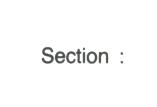 Contact :Isabelle BENITEZPrésidente AS Mantaise Gymnastique15 rue de Lorraine78 200 MANTES-LA-JOLIETel. : 01.34.77.23.34 / 06 08 01 34 00Email : as.mantaise@wanadoo.fr / asmantaisegymnastique@gmail.com